HALAMAN JUDULLAPORAN KERJA PRAKTIK (Times New Roman, 14)JUDUL LAPORAN KERJA PRAKTIK (Times New Roman, 14)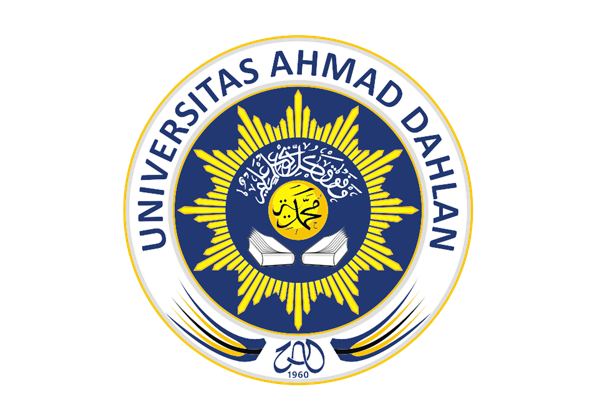 Disusun Oleh: (Times New Roman, 12)Nama Mahasiswa (Times New Roman, 12)(NIM Mahasiswa) (Times New Roman, 12)PROGRAM STUDI TEKNOLOGI PANGANFAKULTAS TEKNOLOGI INDUSTRIUNIVERSITAS AHMAD DAHLAN202... (Times New Roman, 14)Seluruh kalimat di Halaman Pengesahan, diketik dengan Times New Roman, 12.HALAMAN PENGESAHAN Judul Laporan Kerja PraktikTahun Pelaksanaan Kerja PraktikDisusun oleh:Nama Mahasiswa(NIM Mahasiswa)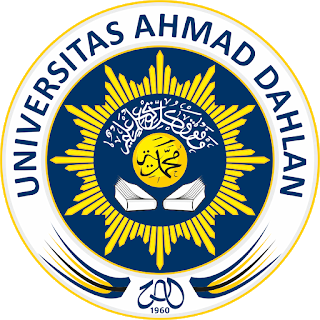 Yogyakarta, …Telah diperiksa dan disetujui oleh:Dosen Pembimbing(.........)NIY. ...PERNYATAAN KEASLIAN (Pernyataan penulis yang menyatakan bahwa laporan kerja praktik merupakan laporan asli yang ditulis dan disesuaikan dengan data yang diperoleh selama kerja praktik)Tempat, Tanggal, Bulan dan TahunYang membuat pernyataan,Nama MahasiswaNIMKATA PENGANTARDAFTAR TABELDAFTAR GAMBARDAFTAR LAMPIRANRINGKASANRingkasan ditulis dalam bahasa Indonesia dan tidak lebih dari 250 kata. Akhir penulisan abstrak disertai dengan kata kunci, ditulis secara berurutan berdasarkan urutan abjad huruf pertama kata kunci. Kata kunci merupakan kata-kata yang menjadi fokus penelitian, biasanya diambil dari judul laporan kerja praktik, dengan aturan penulisan: Menggunakan jarak antarbaris 1 spasiJenis Huruf ; Times New Roman dengan ukuran 12Terdiri dari Tiga alinea/paragraph; alinea I berisi permasalahan yang menjadi topik khusus, alinea II berisi metodologi pemecahan masalah yang digunakan, alinea III berisi tentang hasil dari analisis hasil pemecahan masalah yang diperoleh, disertai dengan kesimpulan.BAB ITINJAUAN UMUM PERUSAHAAN Profil Perusahaan/InstansiSejarah....................................................................................................................................................................................................................dst.Visi dan Misi....................................................................................................................................................................................................................dst.Struktur Organisasi....................................................................................................................................................................................................................dst.Tugas Pokok dan Fungsi....................................................................................................................................................................................................................dst.Sarana dan Prasarana Penunjang....................................................................................................................................................................................................................dst.Denah Instansi....................................................................................................................................................................................................................dst.BAB IITUGAS KHUSUS KERJA PRAKTIKLatar Belakang....................................................................................................................................................................................................................dst.Rumusan Masalah....................................................................................................................................................................................................................dst.Tujuan....................................................................................................................................................................................................................dst.Metodologi Pemecahan Masalah....................................................................................................................................................................................................................dst.Analisis Hasil Pemecahan Masalah....................................................................................................................................................................................................................dst.Kesimpulan....................................................................................................................................................................................................................dst.DAFTAR PUSTAKADaftar pustaka disusun berdasarkan sistem urut abjad/alfabetis. Hanya pustaka yang disitasi pada laporan kerja praktik yang dicantumkan dalam Daftar Pustaka, dan setiap pustaka dalam Daftar Pustaka harus disitasi, sedapat mungkin maksimal 10 tahun terakhir. Jumlah daftar pustaka minimal 10.LAMPIRANLampiran 1. Logbook pelaksanaan kerja praktikLampiran 2. Form penilaian pembimbing lapanganLampiran 3. Keterangan penyelesaian kerja praktikLampiran 4. Kartu kontrol pembimbingan internalContoh diagram alir suatu proses di instansi pemerintahan.Lampiran 5.  1 Flowchart Uji SalmonellaMengetahui,Kaprodi Teknologi Pangan(……..)NIY. …